 Autor: Aneta Vencovská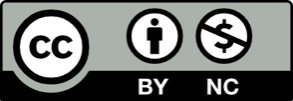 Toto dílo je licencováno pod licencí Creative Commons [CC BY-NC 4.0]. Licenční podmínky navštivte na adrese [https://creativecommons.org/choose/?lang=cs].  Video: Deziluze z polistopadového vývoje, Názory lidí na témata rozdělující společnostВідео: Розчарування в пост-листопадових подіях, думки людей на теми, що розділяють суспільствоPodstatou demokratického režimu jsou demokratické volby, v nichž si lidé volí své zástupce. Některé politické subjekty, které budou zastoupeny v poslanecké sněmovně, získají navíc právo vládnout. Díky tomu budou mít vliv na řešení důležitých otázek souvisejících s fungováním státu, čímž významně ovlivní i životy všech občanů. Různí lidé se ve volbách rozhodují podle různých hledisek a často jen podle pocitových sympatií. Při posuzování politických stran by se však mělo vycházet především z jejich politické orientace – právě ta totiž dává tušit, jak by asi jejich vládnutí mohlo vypadat.Суть демократичного режиму полягає в демократичних виборах, на яких народ обирає своїх представників. Крім того, деяким політичним структурам, які будуть представлені в Палаті депутатів, буде надано право керувати. Завдяки цьому вони матимуть вплив на вирішення важливих питань, пов'язаних з функціонуванням держави, тим самим суттєво впливаючи на життя всіх громадян. Різні люди приймають рішення на виборах відповідно до різних точок зору і часто тільки за емоційними симпатіями. Однак оцінка політичних партій має ґрунтуватися насамперед на їхній політичній орієнтації – це дає уявлення про те, як може виглядати їхнє управління.Tradiční pojetí dělí politické strany na pravicové a levicové. V současném světě se rozdíly mezi pravicí a levicí stírají, a mohou tak být například strany středopravicové nebo středolevicové. Kromě toho zažívají tradiční politické strany krizi a ztrácejí důvěru občanů. Toho využívají různá nově ad hoc vznikající politická uskupení bez jasně vyprofilovaného a daného programu, která spíše vycházejí vstříc voličské poptávce. Což je charakteristické pro strany populistické, někdy se pohybující až na hraně extremismu. S jasným cílem: zaujmout a oslovit nespokojené voliče.Pro naše účely situaci velmi zjednodušíme a zůstaneme u tradičního dělení politických subjektů na typicky pravicové a typicky levicové. Jejich základní charakteristika je následující (což ovšem neznamená, že tyto zásday v reálné politice dodržují):Традиційна концепція розділяє політичні партії на праві та ліві. У сучасному світі відмінності між правими і лівими розмиті, і так можуть бути, наприклад, партії правоцентристських або лівоцентристських. Крім того, традиційні політичні партії переживають кризу і втрачають довіру громадян. Це використовується різними новими спеціальними політичними групами без чітко профільованої та заданої програми, які, швидше за все, задовольнять попит виборців. Це характерно для популістських партій, які іноді рухаються до краю екстремізму. З чіткою метою: залучити і достукатися до незадоволених виборців. Для наших цілей ми значно спростимо ситуацію і залишимося з традиційним поділом політичних суб'єктів на типово праві і, як правило, ліві. Їх основна характеристика полягає в наступному (що не означає, однак, що вони дотримуються цих принципів в реальній політиці):1. Pravicové strany:důraz na volný trh a tržní hospodářství, s minimálním zasahováním státu do ekonomiky;podpora podnikání, ekonomická samostatnost lidí;minimální daňové zatížení;sociální služby zajištěny jen na minimální úrovni, individuální odpovědnost občanů za vlastní osud;nedotknutelnost soukromého majetku;nedotknutelnost svobody jednotlivce.Праві партії: • акцент на вільному ринку та ринковій економіці, з мінімальним втручанням держави в економіку; • підтримка підприємництва, економічної незалежності людей; • мінімальне податкове навантаження; • соціальні послуги, що надаються тільки на мінімальному рівні, індивідуальна відповідальність громадян за власну долю; • недоторканність приватної власності; • недоторканність індивідуальної свободи.2. Levicové strany:důraz na sociální politiku, sociální služby na maximální úrovni;podpora sociálně nebo ekonomicky znevýhodněných vrstev obyvatel;státní zásahy a opatření podnikaná za účelem dosažení takzvané sociální spravedlnosti (typicky prostřednictvím plošného přerozdělování majetku směrem od bohatých k chudým);značný podíl státu na řízení ekonomiky;menší důraz na soukromé vlastnictví;rozsáhlejší pravomoci státu v možnosti omezit svobody jednotlivce v zájmu společnosti.Ліві партії: • акцент на соціальній політиці, соціальних послугах на максимальному рівні; • підтримка соціально або економічно неблагополучних верств населення; • державне втручання та заходи, вжиті для досягнення так званої соціальної справедливості (як правило, шляхом загального перерозподілу багатства від багатих до бідних); • значна частка держави в управлінні економікою; • менше уваги до приватної власності; • більші повноваження держави обмежувати свободи особистості в інтересах суспільства..Nejprve si přečtěte níže uvedené otázky a pozorně se podívejte na videoukázky. Poté vypracujte úkoly. Použijte dostupné, především internetové zdroje. Pokud to lze, odpovídejte stručně, popřípadě jen v bodech.Спочатку прочитайте запитання нижче і уважно подивіться на відео-демонстрації. Потім відпрацьовуйте завдання. Використовуйте доступні, особливо інтернет-ресурси. Якщо можливо, відповідайте коротко, або тільки в пунктах.Napište stručný volební program tak, jak si ho představujete pro typicky pravicovou a typicky levicovou stranu (budete mít tedy programy dva). Stačí krátký odstavec, několik vět toho nejpodstatnějšího. 1. Напишіть коротку передвиборчу програму, як ви її уявляєте, для зазвичай правої і, як правило, лівої партії (тобто у вас буде дві програми). Короткий абзац, кілька речень найважливішого.Tipy a doporučení:Najděte si a přečtěte si nějaký reálný program existující politické strany / politického hnutí. Inspirujte se, ale nekopírujte.Mějte na paměti, že volební program je určen všem voličům, ze všech sociálních a ekonomických vrstev, což ale neznamená, že se musí zalíbit všem.Program by měl být konkrétní, přehledný a srozumitelný. Musí být pro voliče atraktivní, ale zároveň by měl být realistický.Program musí obsahovat jasně formulované cíle a témata, které chce strana v případě účasti ve vládě uskutečňovat a řešit.Поради та рекомендації: • Знайдіть і прочитайте реальну програму існуючої політичної партії/ політичного руху. Надихайтеся, але не копіюйте. • Майте на увазі, що виборча програма розрахована на всіх виборців, з усіх соціально-економічних верств, але це не означає, що вона повинна сподобатися всім. • Програма повинна бути конкретною і зрозумілою. Вона повинна бути привабливою для виборців, але в той же час вона повинна бути реалістичною. • Програма повинна містити чітко сформульовані цілі та теми, які партія хоче реалізувати та вирішити у разі участі в уряді.Vypište všechny polické strany / politická hnutí, které mají v současné době zastoupení v Poslanecké sněmovně ČR. Uveďte, kolik poslanců bylo za každé jednotlivé politické uskupení do sněmovny zvoleno v posledních volbách. Graficky toto zastoupení jednotlivých stran znázorněte.2. Перерахуйте всі політичні партії/ політичні рухи, які в даний час мають представництво в Палаті депутатів Чеської Республіки. Вкажіть, скільки членів було обрано до Палати депутатів на останніх виборах для кожного окремого політичного угруповання. Графічно проілюструйте це представлення кожної сторони.Nakreslete osu: levice – střed – pravice. Zaneste na ni jednotlivé politické strany zastoupené ve sněmovně podle toho, jak myslíte, že jsou politicky orientované.3. Намалюйте вісь: ліві – середина – праві. Включіть різні політичні партії, представлені в Палаті представників, відповідно до того, як ви думаєте, що вони політично орієнтовані.4. Prostudujte si následujících pět obecných charakteristik politických stran:SOC = důraz na sociální spravedlnost – snaha o sociální rovnost, státní pomoc znevýhodněným skupinám obyvatelTRH = důraz na podporu trhu a soukromého podnikání – prosazování zákonů, které podporují soukromé podnikatelePOP = sklon k populismu – tendence uchylovat se k tomu, co lidé chtějí slyšet, aniž by bylo předloženo konkrétní řešení problémů, „úplatky“ pro voličeDEM = fungování na demokratických principech – členové strany se při interním rozhodování chovají demokraticky, každý má stejnou váhu hlasu a může svobodně prosazovat svůj názorEXT = extremistické tendence – zaujímání nenávistných postojů a verbální útoky směrem k určité skupině (skupinám) obyvatelВивчіть наступні п'ять загальних характеристик політичних партій: • SOC = акцент на соціальній справедливості – прагненні до соціальної рівності, державної допомоги неблагополучним верствам населення • TRH = акцент на просуванні ринку та приватного підприємництва - забезпечення дотримання законів, які підтримують приватних підприємців • POP = схильність до популізму – тенденція вдаватися до того, що люди хочуть почути, не представляючи конкретних рішень проблем, «підкупів» для виборців • ДЕМ = функціонування на демократичних принципах - члени партії ведуть себе демократично у прийнятті внутрішніх рішень, кожен має однакову вагу голосу і може вільно відстоювати свою думку • EXT = екстремістські тенденції - прийняття ненависницького ставлення і словесних нападів на певну групу (групи) населенняNa základě zjištění z otázky č. 2 určete stranu, která má v současnosti nejpočetnější zastoupení v poslanecké sněmovně. Rozhodněte, jak velkou měrou je podle vás každá z výše uvedených charakteristik pro tuto stranu typická. Výsledky své rozvahy znázorněte pomocí kruhového diagramu (různě velké výseče zastupující jednotlivé charakteristiky označte příslušnou zkratkou, můžete je odlišit i barevně).На підставі висновків питання 2 визначте партію, яка наразі має найбільше представництво в Палаті депутатів. Вирішіть, наскільки, на вашу думку, кожна з перерахованих вище характеристик характерна для цієї партії. Покажіть результати вашого балансу за допомогою секторної діаграми (позначте різнокольорові фрагменти, що представляють кожну характеристику відповідною абревіатурою, ви також можете відрізнити їх за кольором).Strana s největším zastoupením: ………………………………………………………………..Партія з найбільшим представництвом:………………………………………………………..V České republice je tradičně nižší účast ve volbách ať už v parlamentních, nebo komunálních. Zformulujte důvody, proč podle vás nechodí lidé k volbám, proč je politika nezajímá a proč mají pocit, že nemá smysl jít volit. Liší se důvody například podle věkových skupin nebo podle jiného hlediska? Pokud ano, specifikujte tyto skupiny voličů a jejich důvody. 5. У Чехії явка на виборах традиційно нижча, чи то на парламентських, чи на муніципальних виборах. Сформулюйте причини, чому ви думаєте, що люди не голосують, чому вони не піклуються про політику, і чому вони відчувають, що немає сенсу голосувати. Чи відрізняються причини, наприклад, за віковою групою або з іншої точки зору? Якщо так, то вкажіть ці групи виборців та їх причини.